Входной контрольВариант №11) Какие географические координаты имеет точка, обозначенная на карте цифрой 1?а) 70° с.ш. и 80° з.д. б) 80° с.ш. и 70° з.дв) 70° с.ш. и 80° в.д. г) 80° с.ш. и 70° в.д.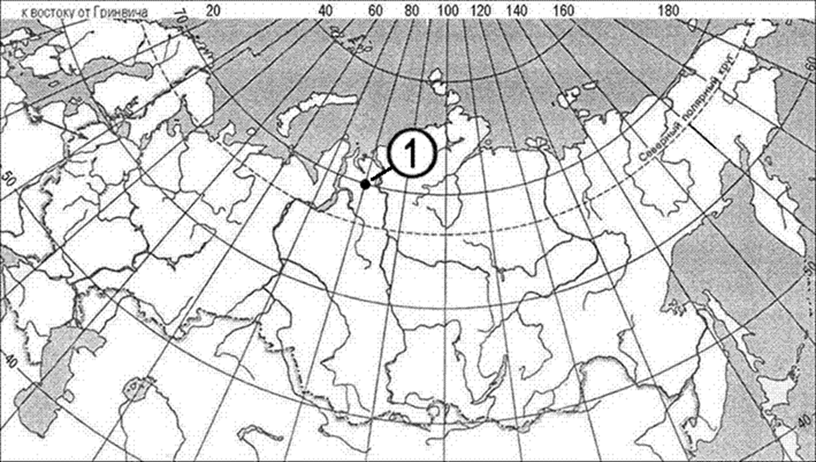 2) Какой цифрой на карте мира обозначена точка с географическими координатами 20°с.ш. и 40°в.д.?а) 1 б) 2 в) 3 г) 4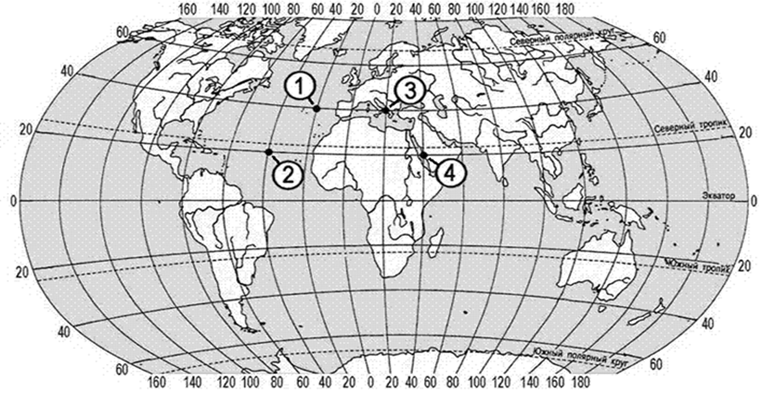 3) Местное время будет одинаковое для всех точек, расположенных:а) на любом меридиане. б) только на нулевом меридиане.в) на одной параллели. г) на экваторе.4) Прибор для определения атмосферного давленияа) термометр б) барометр в) флюгер5) Средний радиус земного шара примерно составляет:а) 12 тыс. км; б) 6 тыс.км;в) 10 тыс. км; г) 2 тыс.км.6) Расстояние в градусах от начального меридиана до данной точки называется:а) географическая широта; б) географическая долгота;в) географические координаты; г) Гринвический меридиан.7) Широта бывает:а) северная и южная; б) западная и восточная;в) западная и южная; г) северная и восточная.8) Прибор, изобретенный китайцами и способствовавший развитию мореплавания:а) Гномон б) Компасв) Солнечные часы г) Штурвал9 ) Какой цвет используют для обозначения на физической карте гор?а) синий б) коричневый в) зеленый г) белый10) Угол между направлением на север и на какой-нибудь определенный предмет местности.а) Восток. б) Полюс.в) Ориентир. г) Азимут.Входной контрольВариант №21) Какие географические координаты имеет точка, обозначенная на карте цифрой 1?а) 20° с.ш. и 40° в.д. б) 40° с.ш. и 20° з.дв) 20° с.ш. и 40° з.д. г) 40° с.ш. и 20° в.д.2) Какие географические координаты имеет точка, обозначенная на карте Африки буквой А?а) 25° с.ш. и 10° з.д. б) 10° с.ш. и 25° з.дв) 10° с.ш. и 25° в.д. г) 25° ю.ш. и 10° в.д.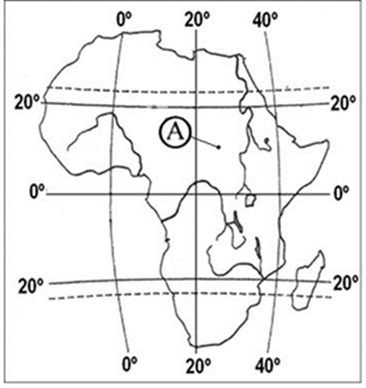 3)Как называется путь движения планет вокруг Солнца?а) Ось вращения б) Эклиптикав) Орбита г) Маршрут4) Земля имеет форму:а) круга; б) шара;в) плоскую; г) квадрата.5) Расстояние в градусах от экватора до искомой точки называется:а) географической широтой; б) географической долготой;в) географическими координатами; г) Гринвическим меридианом6) Какое максимальное значение имеет географическая долгота:а) 0 градусов; б) 90 градусов;в) 180 градусов; г) 360 градусов.7) Параллели за которыми наблюдаются полярные сутки, называются:а) тропики; б) экватор;в) полярные круги: г) пояса освещенности. 8) Сколько полюсов имеет наша планета?а) один б) два в) три г) четыре9)Часть земной поверхности, которую мы видим вокруг себя на открытом месте:а) Полюс. б) Горизонт.в) Местность. г) Рельеф. д) Ориентир.10) Прибор для ориентирования:а) Транспортир. б) Ориентир.в) Компас. г) Нивелир.Входной контрольВариант №31) Какой буквой на карте мира обозначена точка с географическими координатами 40°с.ш. и 20°з.д.?а) A б) B в) C г) D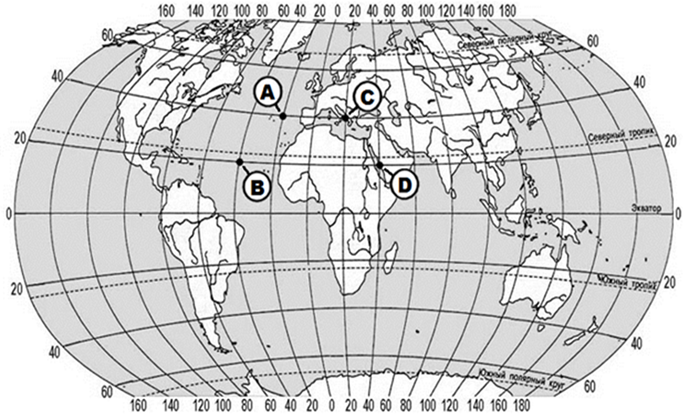 2) Какая из точек, обозначенных буквами на карте Африки, имеет географические координаты 20°ю.ш., 10°в.д.?а) A б) B в) C г) D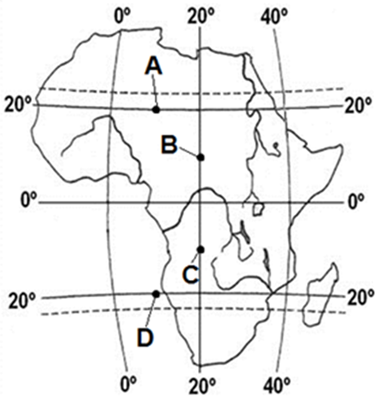 3) Самое близкое к Земле космическое тело:а) Луна; б) Меркурий;в) Солнце; г) Венера.4) Линия, находящаяся на одинаковом расстоянии от Северного и Южного полюса Земли называется:а) широта; б) долгота;в) экватор; г) меридиан.5) Какое максимальное значение имеет географическая широта:а) 0 градусов; б) 90 градусов;в) 180 градусов; г) 360 градусов.6) Долгота бывает:а) северная и южная; б) западная и восточная;в) северная и восточная; г) западная и южная.7) Что является моделью земного шара?а) план б) карта в) глобус8) Как называется начало реки?а) устье б) дельтав) исток г) русло9) Азимут может меняться от:а) 0°-180°. б) 0°-360°.в) 0°-300°. г) 90°-270°. д) 45°-315°.10) Сторона горизонта, имеющая азимут 225°:а) Север. б) Северо-запад.в) Юго-запад. г) Восток. д) Северо-восток.Критерии оценки:«3» - 5-6«4» - 7-9«5» - 10№ВопВариантыВариантыВарианты№Воп1231ваа2гвг3ава4ббв5баб6бвб7авв8ббв9ббб10гвв